         ҠАРАР                                                                              ПОСТАНОВЛЕНИЕ19 февраль 2016 й.	                № 65                    	19 февраля 2016 г.О формировании фонда капитального ремонта на счете регионального оператора в отношении многоквартирных домов, собственники помещений в которых в установленный срок не выбрали способ формирования фонда капитального ремонта или выбранный ими способ не был реализованВ соответствии с частью 7 статьи 170 Жилищного кодекса Российской Федерации и в целях обеспечения благоприятных и безопасных условий проживания граждан, надлежащего содержания общего имущества в многоквартирных домах, расположенных на территории сельского поселения Шаранский сельсовет муниципального района Шаранский район Республики Башкортостан, ПОСТАНОВЛЯЮ:  Утвердить перечень многоквартирных домов, в которых способ формирования фонда капитального ремонта общего имущества осуществляется на счете НОФ «Региональный оператор РБ» (приложение 1). Сформировать фонд капитального ремонта в отношении многоквартирных домов, указанных в пункте 1 настоящего постановления на счете НОФ «Региональный оператор РБ».3. Обнародовать настоящее постановление в здании администрации сельского поселения Шаранский сельсовет муниципального района Шаранский район Республики Башкортостан   и на официальном сайте сельского поселения Шаранский сельсовет муниципального района Шаранский район Республики Башкортостан в сети Интернет.4. Настоящее	постановление вступает в силу с момента его обнародования.5. Контроль за исполнением настоящего постановления оставляю за собой.Глава сельского поселения                                                                    Р.М. НуриевПеречень многоквартирных домов, в которых способ формирования фонда капитального ремонта общего имущества осуществляется на счете НОФ «Региональный оператор РБ»Муниципаль районыныңШаран  ауыл Советыауыл биләмәһе ХакимиәтеБашкортостан РеспубликаһыШаран районы452630 Шаран ауылы, Пролетар урамы 62Тел.(347) 2-22-43,e-mail:sssharanss@yandex.ruШаран  ауылы, тел.(34769) 2-22-43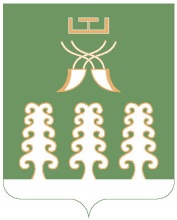 Администрация сельского поселенияШаранский  сельсоветмуниципального районаШаранский районРеспублика Башкортостан452630 с. Шаран ул. Пролетарская,62Тел.(347) 2-22-43,e-mail:sssharanss@yandex.ruс. Шаран тел.(34769) 2-22-43Приложение  1 к постановлению Администрации сельского поселения Шаранский сельсовет муниципального района Шаранский район Республики Башкортостан№ 65 от 19 февраля 2016 г.№п/пАдрес многоквартирного домаАдрес многоквартирного домаАдрес многоквартирного дома№п/пнаселенный пунктулицадом №12341ШаранПервомайская902ШаранЛенина153ШаранЛенина164ШаранПролетарская65ШаранПролетарская86ШаранШкольная5А7ШаранШкольная68ШаранШкольная109ШаранГагарина 110ШаранГагарина 1А11ШаранГагарина 612ШаранГагарина 713ШаранГагарина 814ШаранГагарина 915ШаранГагарина 9А16ШаранГагарина 1017ШаранГагарина 1118ШаранГагарина 1219ШаранГагарина 1320ШаранГагарина 1421ШаранГагарина 1522ШаранГагарина 1623ШаранГагарина 1724ШаранГагарина 1825ШаранГагарина 1926ШаранГагарина 2027ШаранЛесопарковая8А123428ШаранЛесопарковая1229ШаранЛесопарковая1430ШаранЛесопарковая1531ШаранЛесопарковая1632ШаранЛесопарковая1733ШаранЛесопарковая1934ШаранЛесопарковая19/135ШаранЛесопарковая2136ШаранЛесопарковая2337ШаранЛесопарковая25